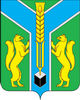 Контрольно-счетная палатамуниципального образования «Заларинский район»З АК Л Ю Ч Е Н И Е  № 14/47-зКонтрольно-счетной палаты МО «Заларинский район» на проектбюджета Веренского муниципального образования на 2022 год и плановый период 2023 и 2024 годов21 декабря 2021 года                                                                                      п.ЗалариНастоящее заключение подготовлено мною, аудитором   Контрольно-счетной палаты МО «Заларинский район»  Кантонист Т.С., на основании Положения о КСП, плана работы КСП на 2021 год, поручения председателя №31-П от 25.11.2021 года, соглашения о передаче Контрольно-счётной палате полномочий по осуществлению внешнего муниципального финансового контроля, в рамках стандарта внешнего муниципального финансового контроля «Порядок осуществления КСП предварительного контроля  формирования проекта местного бюджета на очередной финансовый год и плановый период» (СВМФК-3).Общие положенияПроект бюджета Веренского муниципального образования (далее – Веренского МО, поселение) представлен в Контрольно-счетную палату своевременно.Проект бюджета поселения  сформирован на 3 года:  на 2022 год и плановый период 2023 и 2024 годов. Перечень документов и материалов, представленных одновременно с проектом бюджета, в основном, соответствует требованиям ст. 184.2 Бюджетного кодекса РФ. Формирование основных параметров  бюджета поселения на 2022 год и плановый период 2023 и 2024 годов осуществлялось на основании ожидаемых параметров исполнения бюджета за текущий 2021 год, показателей прогноза социально-экономического развития муниципального образования  до 2024 года, основных направлений бюджетной и налоговой политики Веренского МО. Кроме того, учтены изменения, внесенные в Бюджетный кодекс РФ, Налоговый кодекс.Анализ прогноза  социально-экономического развитияВеренского муниципального образования на 2022-2024 годыВ соответствии с требованиями ст.173 Бюджетного кодекса РФ, одновременно с проектом бюджета  представлены отдельные показатели прогноза социально-экономического развития поселения на 2022 – 2024 годы. В Веренском муниципальном образовании разработана концепция социально-экономического развития  поселения, сформированы приоритеты социально-экономического развития до 2024 года.  Для расчета проекта бюджета поселения за основу приняты отдельные показатели развития экономики,  направленные в основном, на поддержание достигнутого уровня развития.Анализ отдельных показателей прогноза социально – экономического развития Веренского муниципального образования на 2022-2024 годы показал:Выручка от реализации товаров (работ, услуг) составит на 2022-2024 годы в сумме 17,6 млн.руб. (рост 5%) планируется с незначительным увеличением по сравнению с 2021 годом .Среднесписочная  численность  работающих составит в 2022-2024 годах, по сравнению с 2021 годом,  планируется на одном уровне –233 человека.Фонд оплаты труда составит на 2022-2024 годы в сумме 28,361 млн.руб. ежегодно на уровне 2021 года.Согласно прогнозу, в муниципальном образовании на 2021 год зарегистрировано 2 индивидуальных предпринимателя, что на 2 предпринимателя больше 2020 года.Анализ отдельных показателей прогноза социально-экономического развития   показал, что в уровне жизни населения Веренского МО  в 2022 году, по сравнению с 2021 годом  и в плановом периоде 2023-2024 годов, значительные изменения  не планируются.Основные направления бюджетной и налоговой политикина 2022-2024 годыВ составе документов к  проекту бюджета  представлено Положение об основных направлениях бюджетной и налоговой политики Веренского МО на 2022 год и плановый период 2023 и 2024 годов (далее – Основные направления) с соответствующим постановлением главы администрации.Основной целью бюджетной и налоговой политики поселения, является обеспечение сбалансированности  и устойчивости бюджетной системы муниципального образования.Проведение  работы по повышению качества бюджетного планирования, увеличению поступлений доходов в бюджет,  оптимизации расходов и распределение финансовых ресурсов на приоритетные направления.В ходе проведения анализа представленных направлений Контрольно-счетной палатой отмечено, что основные цели и задачи  бюджетной и налоговой политики поселения связаны с  направлениями бюджетной и налоговой политики Заларинского района на 2022 год и плановый период 2023 и 2024 годов.Анализ прогноза бюджета Веренского МО на 2022 год и на плановый период 2023 и 2024 годовОсновные параметры  бюджета Веренского МО  на 2022 год и плановый период 2023 и 2024 годовтыс.руб.Доходная часть бюджетаДоходы бюджета Веренского МО на 2022 год предлагается утвердить в объеме 30 555,4 тыс.руб., это на 16 094,6 тыс.руб. или на 2,1 раза выше ожидаемого исполнения  2021 года. На плановый период: в 2023 году – 11 869,5 тыс.руб. с уменьшением  на 66% к уровню 2022 года и в 2024 году – 12 006,8 тыс.руб. с увеличением   на 1% к уровню 2023 года.Собственные доходы бюджета поселения запланированы на 2022 год в сумме 2 791,2 тыс.руб., что на 249,0 тыс.руб. или 9% меньше   ожидаемого исполнения 2021 года. В 2023-2024 годах объем собственных доходов планируется незначительно увеличить   до  1% и 3% соответственно.                                                                                                                                                                                                                                          В соответствии с действующим законодательством, все источники доходов бюджета поселения закреплены за соответствующими главными администраторами доходов, которые отражены в Приложении № 3 к решению о  проекте бюджета, и которые обязаны осуществлять контроль за правильностью исчисления налогов, полнотой и своевременностью их уплаты, принимают решения о взыскании пени и штрафов по ним.Налог на доходы физических лиц, прогноз поступления налога в бюджет в 2022 году составляет 405 тыс. руб. что на 3,7% больше  ожидаемого поступления  2021 года и на плановый период 2023-2024 годов с небольшим увеличением на 4,2% и 4,3% ежегодно. Расчет основан на данных по фонду оплаты труда и социальным  выплатам работникам предприятий, бюджетных учреждений  и денежного содержания муниципальным служащим.Налоги на товары (работы, услуги), реализуемые на территории Российской Федерации, прогноз поступлений по акцизам по подакцизным товарам (продукции), производимым на территории Российской Федерации рассчитан на уровне 2021 года  с учетом коэффициента дефлятора, план на 2022 год составил 778,2 тыс. руб. (-11%) к ожидаемым поступлениям 2021 года, на 2023-2024 годы с увеличением на 4% и 6,5% ежегодно. Указанные средства образуют дорожный фонд поселения и составляют  26 % от объема собственных доходов бюджета поселения.Главным администратором данного вида доходов является Федеральное казначейство по Иркутской области, которое доводит информацию об объемах поступлений акцизов в бюджеты поселений. Налоги на имущество:- налога на имущество физических лиц планируется получить в 2022-2024 годах в сумме 150,0 тыс.руб. ежегодно на   уровне  ожидаемых  поступлений   2021 года.- земельный налог прогнозируется на 2022-2024 годы   в объеме 1440,0 тыс.руб.  ежегодно, это на уровне  ожидаемых поступлений 2021 года.Государственная пошлина на  2022-2024 года   прогнозируется  в размере 3,0 тыс. руб. ежегодно или на уровне ожидаемых поступлений 2021 года. Доходы от использования имущества, доходы, получаемые в виде арендной платы, а также средства от продажи права на заключение договоров аренды за земли, находящиеся в собственности сельских поселений (за исключением земельных участков муниципальных бюджетных и автономных учреждений), прогноз на 2022-2024 годы составит 15,0 тыс.руб. ежегодно.Безвозмездные поступленияБезвозмездные поступления из бюджетов других уровней на 2022 год составят 27 764,2 тыс.руб., что на 16 343,4 тыс.руб. или в 2,4 раза выше уровня  ожидаемых поступлений 2021 года. На плановый период запланировано на 2023 год в сумме 9 023,7 тыс.руб. с уменьшением на 65% и на 2024 год в сумме 9 077,8 тыс.руб. с увеличением на 1%.Удельный вес  безвозмездных поступлений в общем объеме доходов бюджета поселения в  2022 году составит 91%, а по ожидаемому исполнению 2021 года этот показатель составит 79% от общего объема доходов бюджета поселения. Безвозмездные поступления:- дотация на выравнивание  бюджетной обеспеченности муниципальных образований из бюджета района составила в 2022 году – 10 162,5 тыс.руб. или снижена  на 8% к ожидаемому исполнению 2021 года, а в 2023 году – 8 428,0 тыс.руб. или снижение на 17% и в 2024 году – 8 476,7 тыс.руб. на уровне 2023 года.- субвенция на осуществление первичного воинского учета  из федерального бюджета, в 2022 году  планируется в сумме 142,8 тыс.руб. или с ростом на 5% к ожидаемому исполнению 2021 года, на 2023 год – 147,7 тыс.руб., на 2024 год – 153,1 тыс.руб.- субвенция на осуществление областного государственного полномочия по осуществлению перечня должностных лиц органов местного самоуправления, уполномоченных составлять протоколы об административных нарушениях, предусмотренных отдельными законами Иркутской области об административной ответственности планируется на 2022-2024 годы в сумме 0,7 тыс.руб. ежегодно.- субсидии на реализацию мероприятий перечня проектов народных инициатив в 2022-2024 годы  планируется в сумме 400,0 тыс.руб. ежегодно с увеличением в 2 раза к ожидаемому исполнению 2021 года.  -субсидия на переселение граждан из аварийного жилищного фонда Иркутской области, расселяемого без  финансовой поддержкой Государственной корпорации-фонда содействия реформированию жилищно-коммунального хозяйства планируется на 2022 год в сумме 15 187,5 тыс.руб.- субсидия из областного бюджета в целях софинансирования расходных обязательств муниципальных образований Иркутской области по созданию мест (площадок) накопления твёрдых коммунальных отходов планируется на 2022 год в сумме 1 823,4 тыс.руб.- осуществление полномочий в сфере водоснабжения и водоотведения планируется на 2022-2024 годы в сумме 47,3 тыс.руб. ежегодно с увеличением на 0,4 тыс.руб. к ожидаемому исполнению 2021 года.Проверкой установлено: все средства федерального, областного бюджета и бюджета МО «Заларинский район», которые на данный момент определены для муниципального образования в проекте областного и районного бюджета, отражены в доходной части  проекта бюджета.Расходы бюджета Веренского муниципального образованияОсновные параметры бюджета Веренского МО на 2022 годи на плановый период 2023 и 2024 годов                                                                                                                                                                                                   тыс.руб.Расходы бюджета поселения на 2022 год предлагается утвердить в объеме 30 695,0 тыс.руб., что больше ожидаемого исполнения 2021 года на 15 955,9 тыс.руб. На 2023 год запланированы в сумме 12 011,8 тыс.руб. с уменьшением расходов к уровню 2022 года на 61% и на 2024 год - в сумме 12 153,3 тыс.руб. или с увеличением  на 1% к уровню 2023 года. Согласно требованиям ст.184.1  Бюджетного Кодекса РФ  утверждены  объемы условно утверждаемых расходов,  не распределенных  в расходной части бюджета в плановом периоде.  В представленном проекте бюджета района указанные расходы предлагается утвердить в объеме  на 2023 год -  285,4 тыс.руб. и на 2024 год – 577,6 тыс.руб. Проверка показала, что установленные Бюджетным Кодексом нормативы расчета условно утверждаемых расходов соблюдены.Анализ структуры расходов по разделам бюджетной классификации в 2022-2024 году показал:Раздел 01 «Общегосударственные вопросы». В данном разделе отражены расходы на заработную плату с начислениями главе муниципального образования,  расходы на содержание администрации Веренского муниципального образования. Объем резервного фонда прогнозируется в  сумме 1 тыс.руб. и используется на цели в соответствии с Положением о порядке расходования средств резервного фонда, утвержденным главой администрации.Общая сумма расходов по данному разделу на 2022 год планируется в размере 7 452,2 тыс.руб. на 392,2 тыс.руб. больше ожидаемого исполнения 2021 года, на 2023 год – 5 745,9 тыс.руб. (-23%)  и на 2024 год – 5 965,5 тыс.руб. (+4%).По подразделу «0102» Расходы на содержание главы администрации поселения в 2022 году запланированы в сумме 711,9 тыс.руб. с уменьшением на 198,1 тыс.руб. к ожидаемому исполнению 2021 года, на 2023 год – 601,8 тыс.руб. (-16%) и на 2024 год – 979,2 тыс.руб. (+63%).По подразделу «0104» Расходы на содержание администрации поселения на 2022 год в сумме 9 211,3 тыс.руб. с увеличением на 3 331,3 тыс.руб. к ожидаемому исполнению 2021 года, на 2023 год – 5 024,1 тыс.руб. (-46%) и на 2024 год – 4 967,6 тыс.руб. (-1%).По подразделу 0107 «Обеспечение проведения выборов и референдумов» запланированы расходы на 2022 год в сумме 200,0 тыс. руб.По подразделу 0111 «Резервные фонды» предусмотрены расходы в резервный фонд на 2022-2024 годы в сумме  1,0 тыс.руб. ежегодно.По подразделу 0113 «Другие общегосударственные вопросы» предусмотрены расходы: - на определение перечня должностных лиц органов местного самоуправления, уполномоченных составлять протоколы об административных правонарушениях, предусмотренных отдельными законами Иркутской области об административной ответственности  на 2022-2024 годы в сумме 0,7 тыс.руб. ежегодно;- расходы по администрации муниципального образования на 2022 год – 327,3 тыс.руб., на 2023 год –  123,3 тыс. руб. и на 2024 год –  17,0 тыс. руб.По подразделу 0203 «Национальная оборона» отражены расходы за счет средств федерального бюджета по  осуществлению первичного воинского учета на территориях, где отсутствуют военные комиссариаты. Расходы по данному подразделу в 2022 году  планируется в сумме 142,8 тыс.руб. или с ростом на 1% к ожидаемому исполнению 2021 года, на 2023 год – 147,7 тыс.руб. и  на 2024 год – 153,1 тыс.руб.  По разделу 03 «Национальная безопасность и правоохранительная деятельность» Расходы по данному подразделу в 2022 году  планируются в сумме 12,0 тыс.руб. или снижение в 4 раза  к ожидаемому исполнению 2021 года, на 2023 год – 3,0 тыс.руб., на 2024 год – 52,0 тыс.руб. Предусмотрены расходы  по муниципальным  программам «Пожарная безопасность на территории муниципального образования» по 1,0 тыс.руб. ежегодно,  МП «Профилактика правонарушений, преступлений и общественной безопасности в том числе несовершеннолетних на территории Веренского МО» по 1,0 тыс.руб. ежегодно и МП «Комплексные меры по профилактике злоупотребления наркотическими средствами и психотропными веществами» на 2021 год в сумме 10,0 тыс.руб., на 2023 год – 1,0 тыс.руб. и на 2024 год -50,0 тыс.руб. По подразделу 0401 запланированы расходы на осуществление отдельных гос.полномочий по регулированию тарифов ЖКХ  на 2022-2024 годы в сумме 47,3 тыс. руб. ежегодно, с увеличением на 0,4 тыс.руб. к уровню ожидаемого исполнения  2021 года.  По подразделу 0409 предусмотрены расходы на  дорожное хозяйство по МП «Комплексное развитие систем транспортной инфраструктуры муниципального образования» на 2022 год в сумме 778,2 тыс.руб., на 2023 год – 815,8 тыс.руб. и на 2024 год – 881,0 тыс.руб. Ожидаемое  исполнение  2021 года составило 830,0 тыс.руб. Данные расходы предусмотрены за счет доходов, поступающих от уплаты акцизов по подакцизным товарам.По подразделу 0501 «Жилищное хозяйство» На 2022 год 15 657,5 тыс.руб. предусмотрены расходы на переселение граждан из аварийного жилищного фонда Иркутской области, расселяемого без финансовой поддержки государственной корпорации - Фонда содействия реформированию жилищно-коммунального хозяйства. По подразделу  0502 «Коммунальное хозяйство» запланированы расходы:- на мероприятия  области коммунального хозяйства на 2022-2024 годы в сумме  36,0 тыс.руб.  ежегодно.По подразделу 0503 «Благоустройство» запланировано:На 2022 год -  1224,8 тыс. руб., из них  812,4 тыс. руб. - электроэнергия, 412,4 тыс. руб. предусмотрены расходы на реализацию мероприятий перечня проектов народных инициатив на 2022 год. На 2023 год – 1414,7 тыс.руб., в т.ч. 412,4 тыс. руб. предусмотрены расходы на реализацию мероприятий перечня проектов народных инициатив. На 2024 год – 924,8 тыс.руб.,  в т.ч. 412,4 тыс. руб. предусмотрены расходы на реализацию мероприятий перечня проектов народных инициатив..Раздел 06 «Охрана окружающей среды», по подразделу 0605 «Другие вопросы в области охраны окружающей среды» расходы на 2022 год по разделу предусмотрены в размере 1 879,9 тыс. руб. по МП "Создание мест (площадок) накопления твёрдых коммунальных отходов».По разделу 08 «Культура» сумма расходов составит в 2022 году 3 464,3 тыс.руб. или  на 868,6 тыс.руб. меньше ожидаемого исполнения 2021 года, на 2023-2024 годы – 3 516,1 тыс.руб. ежегодно.  Данные расходы предусмотрены на поддержку и развитие домов культуры муниципального образования.Наименование программ и объёмы финансирования по муниципальным программам на 2022 -2024 годы, предусмотренные проектом бюджета  не соответствуют данным паспортов муниципальных программ.Муниципальные программыРасходная часть бюджета Веренского МО на 2022 год, включает 7 муниципальных программ. Общий объём финансирования на 2022 год составляет 2 671,1 тыс.руб., что составляет 9 % от общей суммы расходов бюджета.          В нарушение ст.184.2 Бюджетного кодекса РФ не представлены проекты  паспортов муниципальных программ  с изменениями ассигнований местного бюджета на 2022 год и на плановый период 2023 и 2024 годов.В нарушение п.2ст.179 Бюджетного кодекса РФ объем бюджетных ассигнований на финансовое обеспечение реализации муниципальных программ и  наименование муниципальных программ, предусмотренных решением «О бюджете Владимирского муниципального образования на 2022 год и на плановый период 2023 и 2024 годов»  не соответствуют, утвердившим программу нормативным правовым актам местной администрации муниципального образования.Источники внутреннего финансирования дефицита бюджетаПрогнозируемый объем дефицита бюджета  поселения на 2022 год  составит  139,7 тыс.руб., на 2023 год – 142,3 тыс.руб., на 2024 год – 146,4 тыс.руб. Источниками финансирования дефицита бюджета по всем трем годам планируется согласно требованиям ст. 96 Бюджетного кодекса РФ кредиты в  кредитных организациях. Верхний  предел  муниципального долга предлагается утвердить по состоянию на 1 января 2023 года в размере 292,3 тыс.руб., на 1 января 2024 года – 434,6 тыс.руб. и на 1 января 2025 года – в размере 581,1 тыс.руб.,  что  не противоречит требованиям ст. 107 Бюджетного кодекса РФ.Уполномоченным органом, осуществляющим внутренние заимствования, является администрация Веренского муниципального образования.Анализ текстовой части  проекта решения о бюджете Правовая экспертиза текстовой части проекта решения Думы «О бюджете Веренского муниципального образования  на 2022 год и плановый период  2023 и 2024 годов» показала:- требования статьи ст. 184.1 Бюджетного кодекса РФ и статьи 24 Положения о бюджетном процессе в Веренском муниципальном образовании, утверждённым решением районной Думы от 14.09.2016 года № 52/3,   в основном исполнены в части отражения основных характеристик и иных показателей местного бюджета.Статьями 1-8 проекта решения о бюджете предусмотрены основные характеристики по доходам, расходам и дефициту местного бюджета на 2022 год и на плановый период 2023 и 2024 годов согласно приложениям №1-8.Статьёй 9  проекта решения бюджета утверждается объем бюджетных ассигнований муниципального дорожного фонда муниципального образования «Заларинский район»:на 2022 год в размере 778,2 тыс. руб.;на 2023 год в размере 815,8 тыс. руб.;на 2024 год в размере 881,1 тыс. руб.Статьями 10-11 проекта решения о бюджете утверждается программа муниципальных внутренних заимствований и источники внутреннего финансирования дефицита местного бюджета на 2022 год и на плановый период 2023 и 2024 годов согласно приложениям № 9-12.Статьей 12 проекта решения о бюджете предусмотрен резервный фонд  администрация Веренского  муниципального образования на 2022-2024 годы  в сумме 1 тыс. руб. ежегодно.Статьёй 16 проекта решения о бюджете установлены дополнительные основания для внесения изменений в сводную бюджетную роспись местного бюджета.Статьей 18 проекта решения о бюджете предусматривается предоставление бюджетным и автономным учреждениям поселения субсидий на финансовое обеспечение выполнения ими муниципального задания  по оказанию муниципальных услуг и на иные цели.Проект решения Думы «О бюджете Веренского муниципального образования   на 2022 год и плановый период  2023 и 2024 годов» разработан в соответствии с  требованиями Бюджетного кодекса РФ.Выводы и предложенияЗаключение Контрольно-счётной палаты муниципального образования «Заларинский район» на проект решения Думы «О бюджете Веренского муниципального образования на 2022 год и плановый период  2023 и 2024 годов» подготовлено в соответствии  с Бюджетным кодексом РФ, Положением о бюджетном процессе в Веренском муниципальном образовании, утверждённым решением Думы от 14.09.2016 года № 52/3, Положением о Контрольно-счетной палате МО «Заларинский район».  Требования статей 184.1,184.2 Бюджетного кодекса РФ и Положения о бюджетном процессе в Веренском муниципальном образовании, в основном исполнены в части отражения основных характеристик и иных показателей местного бюджета в проекте решения Думы о бюджете и предоставления документов и материалов одновременно с проектом решения о бюджете.Доходы бюджета Веренского МО на 2022 год предлагается утвердить в объеме 30 555,4 тыс.руб., это на 16 094,6 тыс.руб. или на 2,1 раза выше ожидаемого исполнения  2021 года. На плановый период: в 2023 году – 11 869,5 тыс.руб. с уменьшением  на 66% к уровню 2022 года и в 2024 году – 12 006,8 тыс.руб. с увеличением   на 1% к уровню 2023 года.Собственные доходы бюджета поселения запланированы на 2022 год в сумме 2 791,2 тыс.руб., что на 249,0 тыс.руб. или 9% меньше   ожидаемого исполнения 2021 года. В 2023-2024 годах объем собственных доходов планируется незначительно увеличить   до  1% и 3% соответственно. Безвозмездные поступления из бюджетов других уровней на 2022 год составят 27 764,2 тыс.руб., что на 16 343,4 тыс.руб. или в 2,4 раза выше уровня  ожидаемых поступлений 2021 года. На плановый период запланировано на 2023 год в сумме 9 023,7 тыс.руб. с уменьшением на 65% и на 2024 год в сумме 12 153,3 тыс.руб. с увеличением на 1%.Удельный вес  безвозмездных поступлений в общем объеме доходов бюджета поселения в  2022 году составит 91%, а по ожидаемому исполнению 2021 года этот показатель составит 79% от общего объема доходов бюджета поселения. Проверкой установлено: все средства  областного и районного  бюджета, которые на данный момент определены для Веренского муниципального образования в проекте областного и районного бюджета, отражены в доходной части  проекта бюджета.Размер дефицита бюджета прогнозируемый объем дефицита бюджета  поселения на 2022 год  составит  139,7 тыс.руб., на 2023 год – 142,3 тыс.руб., на 2024 год – 146,4 тыс.руб. Источниками финансирования дефицита бюджета по всем трем годам планируется согласно требованиям ст. 96 Бюджетного кодекса РФ кредиты в  кредитных организациях.         Расходы бюджета поселения на 2022 год предлагается утвердить в объеме 30 695,0 тыс.руб., что больше ожидаемого исполнения 2021 года на 15 955,9 тыс.руб. На 2023 год запланированы в сумме 12 011,8 тыс.руб. с уменьшением расходов к уровню 2022 года на 61% и на 2024 год - в сумме 12 153,3 тыс.руб. или с увеличением  на 1% к уровню 2023 года. Согласно требованиям ст.184.1  Бюджетного Кодекса РФ  утверждены  объемы условно утверждаемых расходов,  не распределенных  в расходной части бюджета в плановом периоде.  В представленном проекте бюджета района указанные расходы предлагается утвердить в объеме  на 2023 год -  285,4 тыс.руб. и на 2024 год – 577,6 тыс.руб. Проверка показала, что установленные Бюджетным Кодексом нормативы расчета условно утверждаемых расходов соблюдены.В нарушение ст.184.2 Бюджетного кодекса РФ не представлены проекты  паспортов муниципальных программ  с изменениями ассигнований местного бюджета на 2022 год и на плановый период 2023 и 2024 годов.В нарушение п.2ст.179 Бюджетного кодекса РФ объем бюджетных ассигнований на финансовое обеспечение реализации муниципальных программ и  наименование муниципальных программ, предусмотренных решением «О бюджете Владимирского муниципального образования на 2022 год и на плановый период 2023 и 2024 годов»  не соответствуют, утвердившим программу нормативным правовым актам местной администрации муниципального образования.Необходимо учесть замечания, отмеченные в данном заключении.Представленный проект решения Думы «О бюджете Веренского муниципального образования  на 2022 год и плановый период 2023 и 2024 годов»  в целом соответствует требованиям бюджетного законодательства Российской Федерации, Иркутской области и нормативно-правовых актов Веренского муниципального образования и может быть рекомендован к принятию.Аудитор КСПМО «Заларинский район»                                                              Т.С. КантонистОсновные параметры бюджета2021 годожидаемое2022 годТемп роста%2023 годТемп роста%2024 годТемп роста%Доходы, в том числе:14 460,830 555,4в 2,111 869,53412 006,8101налоговые и неналоговые доходы3 040,02 791,2912 845,81012 929,0103безвозмездные перечисления11 420,827 764,2в 2,49 023,7279 077,8101Расходы14 739,130 695,0в 2,112 011,83512 153,3101Дефицит278,3139,6-142,3101146,5103Основные параметры бюджета2021 ожид.2022 годТемп роста,%2023 годТемп роста,%2024 годТемп роста,%Расходы14 739,130 695,0в 2,112 011,83912 153,3101Условно утвержденные ---285,4-577,6-Дефицит278,3139,6-142,3102146,5103Процент дефицита к доходам без учета безвозмездных поступлений, дополнительных нормативов отчислений-5%5%5%Резервный фонд-1-11001100